Edital PROBEX 2020João Pessoa, XX de XXXXX de 20XX.Observação: Este formulário deverá ser encaminhado impreterivelmente até o dia 25 do mês anterior ao da substituição da bolsa conforme calendário constante no Anexo V.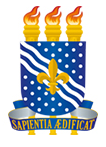 ANEXO IIIUNIVERSIDADE FEDERAL DA PARAÍBACENTRO:______________________________ASSESSORIA DE EXTENSÃO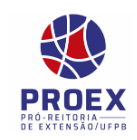 Solicitação de Cancelamento de Bolsistas e/ou SubstituiçãoSolicitação de Cancelamento de Bolsistas e/ou SubstituiçãoSolicitação de Cancelamento de Bolsistas e/ou SubstituiçãoSolicitação de Cancelamento de Bolsistas e/ou SubstituiçãoSolicitação de Cancelamento de Bolsistas e/ou SubstituiçãoProjeto:Projeto:Projeto:Projeto:Projeto:Coordenador:Coordenador:Coordenador:Coordenador:Coordenador:Aluno/Bolsista a ser cancelado:Aluno/Bolsista a ser cancelado:Aluno/Bolsista a ser cancelado:Aluno/Bolsista a ser cancelado:Aluno/Bolsista a ser cancelado:Curso:Curso:Curso:Matrícula:Matrícula:Mês do cancelamento:Mês do cancelamento:Mês do cancelamento:Mês do cancelamento:Mês do cancelamento:Aluno/Bolsista Substituto (se houver)Aluno/Bolsista Substituto (se houver)Aluno/Bolsista Substituto (se houver)Aluno/Bolsista Substituto (se houver)Aluno/Bolsista Substituto (se houver)Curso:Curso:Curso:Matrícula:Matrícula:RG:RG:CPF:CPF:CPF:Banco:Agência:Agência:Agência:Conta:Telefone para contato:Telefone para contato:Telefone para contato:Telefone para contato:Telefone para contato:E-mail:E-mail:E-mail:E-mail:E-mail:Mês da Substituição:Mês da Substituição:Mês da Substituição:Mês da Substituição:Mês da Substituição:_________________________Coordenador(a) do Projeto________________________Assessoria de Extensão